Locating and Mapping Shapes in 1st Quadrant of the Cartesian PlaneLocating and Mapping Shapes in 1st Quadrant of the Cartesian PlaneLocating and Mapping Shapes in 1st Quadrant of the Cartesian PlaneDescribes the location of 2-D shape/objects on the grid.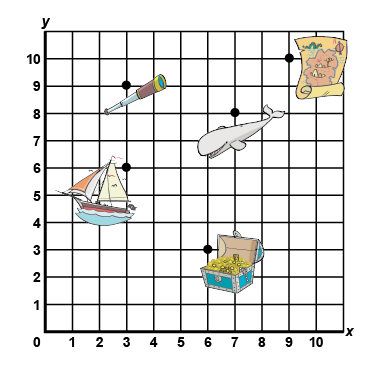 “The treasure chest is located at (6,3).”Describes translations of points by describing distance, direction, and coordinates.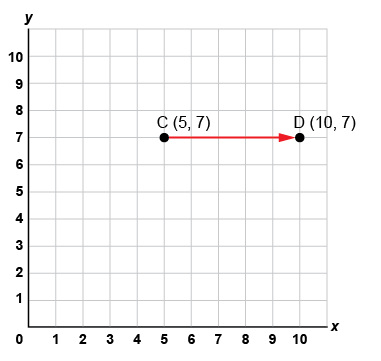 “I plotted the point C(5, 7), then translated it 
right 5 squares to C’(10, 5). 
The x-coordinate increased by 5.”Plots and locates points on a grid using various scales and labels the coordinates.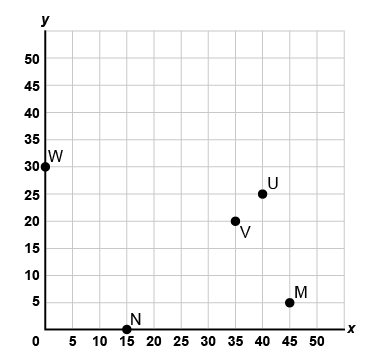 “To plot each point, I counted by 5s along each axis and labelled the coordinates: W(0,30), 
N(15,0), V(35,20), U(40,25), M(45,5).”Observations/DocumentationObservations/DocumentationObservations/DocumentationLocating and Mapping Shapes in 1st Quadrant of the Cartesian Plane (cont’d)Locating and Mapping Shapes in 1st Quadrant of the Cartesian Plane (cont’d)Locating and Mapping Shapes in 1st Quadrant of the Cartesian Plane (cont’d)Translates or reflects shapes and labels coordinates of the image. 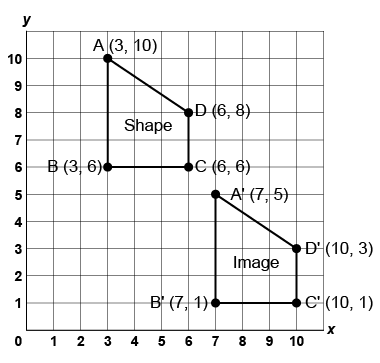 “I translated the quadrilateral right 4 squares, then down 5 squares. The x-coordinate of each vertex of the image increased by 4 and each 
y-coordinate decreased by 5.”Analyzes and locates the vertices of 2-D shapes before and after rotations.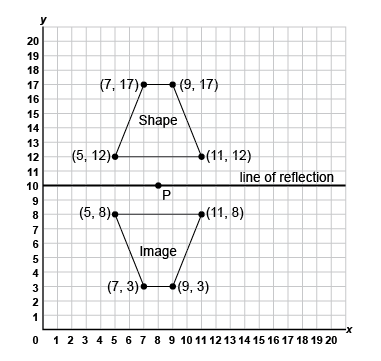 “I rotated the shape 180° about P(8, 10).  I chose point P because it is on the line of symmetry of the trapezoid, so when I rotate it 180°, the image is also a reflection.”Visualizes and predicts the location of 2-D shapes after transformations using various scales. 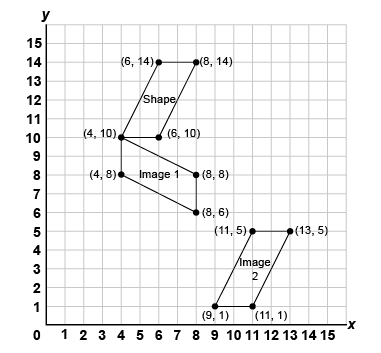 “I visualized and predicted the location of the image after different transformations and identified the coordinates.  Image 1 is a rotation 90° clockwise, and Image 2 is a translation right 5 squares, down 9 squares.”Observations/DocumentationObservations/DocumentationObservations/Documentation